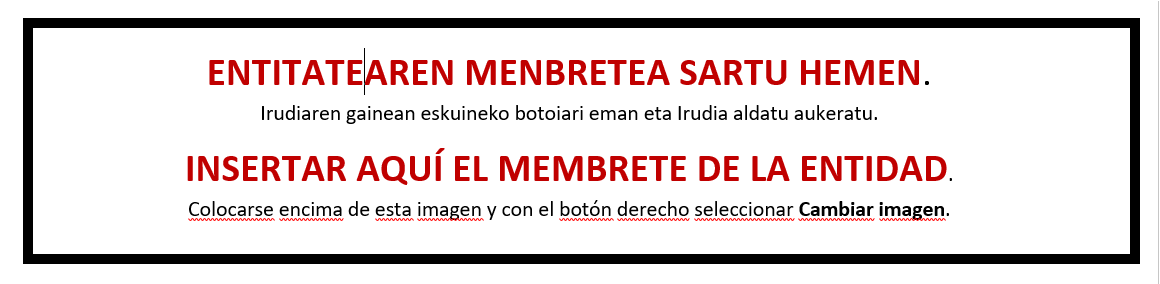 EGITASMOA ABIATZEAREN ADIERAZPENA – ORDAINKETA ESKAERA (AURRERAKINA)DECLARACIÓN DE INICIO DE PROYECTO – SOLICITUD DE PAGO (ANTICIPO)“Enpresak sortzeko eta garatzeko prozesua sustatzeko programa” 2022ko deialdia“Programa para promover el proceso de creación y desarrollo empresarial” convocatoria 2022Sinadura eta entitatearen Zigilua Firma y Sello de la entidadDeklaratzaileaDeclaranteDeklaratzaileaDeclaranteDeklaratzaileaDeclaranteNADNIKarguaCargoEntitateaEntidadEntitateaEntidadIFZ NIFEgitasmoaren izenaNombre del proyectoEgitasmoaren izenaNombre del proyectoEgitasmoaren izenaNombre del proyectoEgitasmoaren izenaNombre del proyectoEGIAZTATZEN DUT “Enpresak sortzeko eta garatzeko prozesua sustatzeko programaren”–ren 2022ko laguntza deialdiaren barruan entitate honek onartua duen egitasmo honen egoera ondorengoa dela:CERTIFICO que este proyecto aprobado a esta entidad al amparo de la convocatoria de ayudas 2022 del programa de “Programa para promover el proceso de creación y desarrollo empresarial” se encuentra en la situación siguiente:BAI/SIEgitasmoa aurrera eramateko finantzaketa beharra.Necesidad de financiación que permitan llevar a cabo el proyecto.AbiatuaIniciadoJarraipen txostena(Aplikatibo informatikoan osatua) Informe de seguimiento(completados en aplicativo informático)Bestelako laguntzen AITORPENA(Aplikatibo informatikoan)DECLARACIÓN de ayudas concurrentes(anexados en aplicativo informático)BAI/SIBAI/SIBAI/SIHortaz, Gipuzkoako Foru Aldunditik jasotako ebazpenari jarraituz, egitasmo honi dagokion DIRULAGUNTZAREN ORDAINKETA (AURRERAKINA)  eskatzen dut.Por tanto, de acuerdo a la resolución recibida de la Diputación Foral de Gipuzkoa, solicito el  PAGO DE LA SUBVENCIÓN (ANTICIPO)  correspondiente a este proyecto.Lekua eta dataLugar y fecha